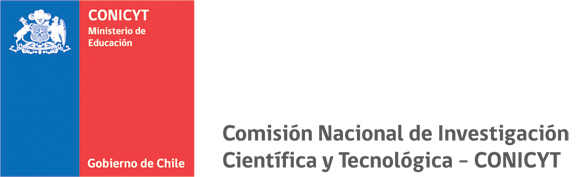 CALL FOR PROPOSALS IN SUPPORT OF INTERNATIONAL NETWORKING BETWEEN RESEARCH CENTRES 2014Application FormGENERAL BACKGROUNDBACKGROUND INFORMATION OF THE NATIONAL CENTRE APPLYING2.1.-	BRIEF SUMMARY DESCRIPTION OF THE CENTRE2.2.-  OBJECTIVES OF the CENTRE2.3. R&D ACTIVITIES CARRIED OUT BY THE CENTRE AND RESULTS OBTAINED TO DATE2.4.- INFORMATION ON THE NATIONAL CENTRE’S INTERNATIONAL COLLABORATION EFFORTS AND RESULTS TO DATENETWORK CREATION PROPOSALUse additional sheets if necessary.3.1.- PROPOSAL OBJECTIVES3.2.- NETWORKING MODALITIES TO BE EXECUTED AND PROGRAMMING (Gantt chart)In accordance with clauses 9, 10 and 11 of the terms and conditions for this Call3.3.- JUSTIFICATION OF THE NETWORK CREATION PROPOSAL Demonstrate how the proposal complements existing networking activities undertaken by the national centre3.4.- EXPECTED RESULTS FROM THE NETWORK CREATION PROPOSAL3.5.- PROPOSED STRATEGY DERIVED FROM THE RESULTSInclude the action initiatives that the centre will carry out with the centre abroad upon completing this project proposal.3.6. Justification of the requested funding (use of the resources)Justify the budget presented in accordance with project objectives.OTHER PARTICIPANTS OF THE RESEARCH GROUPOther researchers, undergraduate and graduate students, technical staff and collaboratorsCopy and paste the above table in order to add additional participants in the Project proposalADDITIONAL INFORMATIONPlease include any other information that may be considered relevant for your applicationSIGNATURE OF DIRECTOR OF NATIONAL CENTRE APPLYINGSIGNATURE OF THE LEAD RESEARCHER APPLYINGFOLIOREDES14CONICYT use onlyName of applying centreCreation date of the centreMain national sponsoring institution (if applicable)Name of lead researcher in ChileGeneral objectives:Specific objectives:Researcher Surname (Paternal)Researcher Surname (Maternal)Researcher First name(s)Identity documentID CardPassportPlace of workInstitutionPlace of workFacultyPlace of workDepartmentPlace of workCityPlace of workCountryPlace of workTelephonePlace of workEmail addressPlace of workAddressName:Date:Signature and Stamp:Name:Date:Signature: